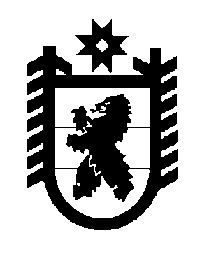 Российская Федерация Республика Карелия    ПРАВИТЕЛЬСТВО РЕСПУБЛИКИ КАРЕЛИЯПОСТАНОВЛЕНИЕот  6 октября 2016 года № 372-Пг. Петрозаводск О признании утратившими силу некоторых постановлений Правительства Республики КарелияПравительство Республики Карелия п о с т а н о в л я е т:Признать утратившими силу:постановление Правительства Республики Карелия от 13 ноября                   2010 года № 244-П «Об определении органа, уполномоченного на выдачу квалификационных аттестатов кадастровых инженеров лицам, прошедшим аттестацию на соответствие квалификационным требованиям, предъявляе-мым к кадастровым инженерам»  (Собрание законодательства Республики Карелия, 2010, № 11, ст. 1447); пункт 22 приложения к постановлению Правительства Республики Карелия от 28 мая 2014 года № 166-П «О внесении изменений в отдельные постановления Правительства Республики Карелия» (Собрание законода-тельства Республики Карелия, 2014, № 5, ст. 806).           Глава Республики Карелия                                                                  А.П. Худилайнен    